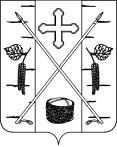 БЕРЕЗОВСКИЙ ПОСЕЛКОВЫЙ СОВЕТ ДЕПУТАТОВРЕШЕНИЕп. Березовка16 декабря 2019 года                                                                                                      № 44-7«О внесении изменений и дополнений в Правила Благоустройства территории муниципального образования поселка Березовка Березовского района Красноярского края, утвержденные Решением Березовского поселкового Совета депутатов от 26.09.2017 №25-1»В соответствии с Федеральным законом от 06.10.2003 № 131-ФЗ «Об общих принципах организации местного самоуправления в Российской Федерации», Законом Красноярского края от 23.05.2019 № 7-2784 «О порядке определения границ прилегающих территорий в Красноярском крае», Правилами Благоустройства территории муниципального образования поселка Березовка Березовского района Красноярского края, утвержденными Решением Березовского поселкового Совета депутатов от 26.09.2017 №25-1, руководствуясь Уставом поселка Березовка, утвержденным Березовским поселковым Советом депутатов от 22.11.1999 г. № 13,  Березовский поселковый Совет депутатов РЕШИЛ:Внести изменения в Правила Благоустройства территории муниципального образования поселка Березовка Березовского района Красноярского края, утвержденные Решением Березовского поселкового Совета депутатов от 26.09.2017 №25-1:Дополнить статью 1.4 после слов «элементы объектов капитального строительства» абзацем следующего содержания: «прилегающая территория - территория общего пользования, которая прилегает к зданию, строению, сооружению, земельному участку в случае, если такой земельный участок образован, и границы которой определены настоящими правилами благоустройства территории поселка Березовка в соответствии с порядком, установленным Законом Красноярского края от 23.05.2019 № 7-2784 «О порядке определения границ прилегающих территорий в Красноярском крае»;Дополнить статью 1.4 после вышеуказанного термина абзацем следующего содержания: «стоки ливневых вод – система по сбору и выведению с территории подтопления поселка Березовка сточных вод»;Наименование главы 4.1. изложить в следующей редакции: «Уборка территорий. Определение границ прилегающих территорий»;Пункт 4.1.1. дополнить абзацем следующего содержания: «Границы прилегающих территорий для следующих субъектов устанавливаются следующим образом:»;Подпункт 4.1.1.1. изложить в следующей редакции: «Многоквартирные дома – за ЖК, ЖСК, ТСЖ и организациями, уполномоченными обслуживать жилищный фонд, а также перед территорией жилого дома на расстоянии 30 м по всему периметру от границ земельного участка многоквартирного дома, но в любом случае не далее границы проезжей части улицы»;Подпункт 4.1.1.2. изложить в следующей редакции: «Учреждения социальной сферы (школы, дошкольные учреждения, учреждения культуры, здравоохранения, физкультуры и спорта) - на расстоянии   50 м по всему периметру от границ земельного участка учреждения социальной сферы, но в любом случае не далее границы проезжей части улицы»;Подпункт 4.1.1.3. изложить в следующей редакции: «Встроенные нежилые помещения многоквартирных жилых домов и иных зданий – в длину на протяжении всей длины нежилого помещения, в ширину – на расстоянии 50 м от здания, в котором расположены нежилые помещения, но в любом случае не далее границы проезжей части улицы»;Подпункт 4.1.1.4. изложить в следующей редакции: «Промышленные предприятия и организации всех форм собственности – прилегающая территория, включающая подъездные пути, тротуары, ограждения, санитарно-защитные зоны - на расстоянии 100 метров по периметру от границ земельных участков предприятий и организаций, если земельные участки образованы в соответствии с требованиями земельного законодательства, и на расстоянии 120 м по периметру от границ земельных участков предприятий и организаций, если земельные участки, на которых расположены здания, строения, сооружения предприятий и организаций не образованы в соответствии с требованиями земельного законодательства. Санитарно-защитные зоны предприятий определяются в соответствии с требованиями действующих санитарных правил и норм»;Подпункт 4.1.1.5. изложить в следующей редакции: «Объекты строительства и реконструкции - прилегающие территории строительных площадок на расстоянии 70 м по периметру и подъездные пути к ним на расстоянии 70 м по периметру от границ земельного участка, отведенного для строительства»;Подпункт 4.1.1.6. изложить в следующей редакции: «Индивидуальные жилые дома - на расстоянии не более 15 м по всему периметру от границы земельного участка, на котором расположен индивидуальный жилой дом, и который образован в соответствии с требованиями земельного законодательства, но не далее границы проезжей части улицы, либо на расстоянии не более 20 метров по всему периметру от индивидуального жилого дома, но не далее границы проезжей части улицы, если земельный участок не образован»;Подпункт 4.1.1.7. изложить в следующей редакции: «Нестационарные объекты (лотки, киоски, павильоны и другие нестационарные торговые объекты) и сезонные кафе – прилегающая территория по периметру на расстоянии  от внешней границы отведенного земельного участка, но не далее границы проезжей части улицы»;Подпункт 4.1.1.8. изложить в следующей редакции: «Рынки, организации торговли и общественного питания (рестораны, кафе, магазины) – прилегающая территория на расстоянии  по периметру от границ участка, но не далее границы проезжей части улицы»;Подпункт 4.1.1.9. изложить в следующей редакции: «Заправочные станции, расположенные в пределах полосы отвода автомобильной дороги и на других земельных участках - прилегающая территория на расстоянии 100 м по периметру от границ участка, но не далее границы проезжей части улицы»;Подпункт 4.1.1.10. изложить в следующей редакции: «Стоянки длительного и краткосрочного хранения автотранспортных средств - прилегающая территория на расстоянии 70 м по периметру от внешней границы земельного участка, но не далее границы проезжей части улицы»;Подпункт 4.1.1.11. изложить в следующей редакции: «Места захоронения (кладбища) – прилегающая территория на расстоянии 10 метров по периметру от внешней границы земельного участка»;Подпункт 4.1.1.12. изложить в следующей редакции:  «Отдельно стоящие объекты рекламы – территория в радиусе  от основания объекта, но не далее границы проезжей части улицы»;Пункт 4.1.1. дополнить подпунктом 4.1.1.13. следующего содержания:  «Железнодорожные пути - в пределах полосы отвода, включая откосы выемок и насыпей, переезды, переходы через пути, а также прилегающая территории на расстоянии  от границ отведенного земельного участка по всему периметру»;Пункт 4.1.1. дополнить подпунктом 4.1.1.14. следующего содержания:  «Линии электропередач, газовые, водопроводные и тепловых сетей – территория, отведенная для размещения таких объектов и территория в пределах охранной зоны»;Пункт 4.1.1. дополнить подпунктом 4.1.1.15. следующего содержания: «Отдельно стояще тепловые, трансформаторные подстанции, здания и сооружения инженерно-технического назначения – прилегающая территория в пределах санитарно-защитной зоны, но не менее  по периметру и не далее границы проезжей части улицы»;Пункт 4.1.1. дополнить подпунктом 4.1.1.16. следующего содержания: «Площадки, предназначенные для размещения мусорных контейнеров - на расстоянии  по периметру»;Пункт 4.1.1. дополнить подпунктом 4.1.1.17. следующего содержания: «Иные здания, строения, сооружения, находящиеся в собственности юридических лиц, а также здания, строения, сооружения, находящиеся в собственности физических лиц, и предназначенные или используемые для осуществления предпринимательской деятельности – на расстоянии не более 100 м по всему периметру от границы земельного участка, на котором расположены здания, строения, сооружения, и который образован в соответствии с требованиями земельного законодательства, но не далее границы проезжей части улицы, либо на расстоянии не более 120 м по всему периметру от здания, строения, сооружения, но не далее границы проезжей части улицы, если земельный участок, на котором расположены здания, строения, сооружения не образован в соответствии с требованиями земельного законодательства, но не далее границы проезжей части улицы»;Пункт 4.1.1. дополнить подпунктом 4.1.1.18. «Следующего содержания: иные здания, строения, сооружения, находящиеся в собственности  физических лиц, и не предназначенные и (или) не используемые для осуществления предпринимательской деятельности – на расстоянии не более 15 м по всему периметру от границы земельного участка, на котором расположены здания, строения, сооружения, и который образован в соответствии с требованиями земельного законодательства, но не далее границы проезжей части улицы, либо на расстоянии не более 20 м по всему периметру от здания, строения, сооружения, но не далее границы проезжей части улицы, если земельный участок не образован»;Пункт 4.1.1. дополнить подпунктом 4.1.1.19. следующего содержания: «Земельные участки, на которых не расположены объекты недвижимости, за исключением земельных участков с видом разрешенного использования для индивидуального жилищного строительства либо ведения личного подсобного хозяйства, садовых, огородных и дачных земельных участков, находящихся в собственности физических лиц – на расстоянии не более 100 м по всему периметру от границы земельного участка, но не далее границы проезжей части улицы»;Пункт 4.1.1. дополнить подпунктом 4.1.1.20. следующего содержания: «Земельные участки, на которых не расположены объекты недвижимости, с видом разрешенного использования для индивидуального жилищного строительства либо ведения личного подсобного хозяйства, садовых, огородных и дачных земельных участков, находящихся в собственности физических лиц – на расстоянии не более 15 м по всему периметру от границы земельного участка, но не далее границы проезжей части улицы»;Пункт 4.1.1. дополнить подпунктом 4.1.1.21. следующего содержания: «На прилегающей территории не допускается:наличие либо складирование мусора;наличие нескошенного травяного покрова высотой более , наличие сорняков, засохшей травы, опавших листьев, срезанных веток и спиленных (срубленных) стволов деревьев;наличие засохших деревьев и кустарников;отсутствие травяного покрова неблагоустроенной почвы;отсутствие формовочной обрезки крон деревьев, неподстриженных кустарников;складирование строительных материалов и отходов;складирование дров и угля.»;Правила благоустройства территории муниципального образования поселка Березовка Березовского района Красноярского края дополнить Главой 4.10 «Организация стоков ливневых вод» следующего содержания: «4.10.1. Закрытые и открытые водостоки должны содержаться в исправности и постоянной готовности к приему и отводу талых и дождевых вод.4.10.2. По содержанию открытых и закрытых водостоков необходимо производить следующие виды работ:прочистка и промывка закрытых водостоков и колодцев (при необходимости с прогревом);прочистка и промывка дождеприемных решеток и колодцев;очистка от мусора, снега и наледей лотков, кюветов, каналов, водоотводных канав, крышек перепадных, смотровых и дождеприемных колодцев;замена поврежденных крышек и люков, утепление (при необходимости) на зимний период смотровых и дождеприемных колодцев, снятие утепления в весенний период;устранение размывов вдоль дорог;скашивание и удаление растительности в грунтовых каналах;очистка и промывка водопропускных труб под дорогами;очистка водовыпусков от иловых отложений.4.10.3. Уборка и очистка водоотводных канав, водоперепускных труб, предназначенных для отвода поверхностных и грунтовых вод обеспечивается собственником таких объектов или уполномоченным им лицом.4.10.4. Очистка канав, труб, дренажей, предназначенных для отвода ливневых и грунтовых вод осуществляется один раз весной и далее по мере накопления. 4.10.5. Смотровые и дождеприемные колодцы, колодцы подземных коммуникаций, люки (решетки) должны находиться в закрытом виде и содержаться в исправном состоянии, обеспечивающем безопасное движение транспорта и пешеходов. 4.10.6. Содержание, очистка и поддержание в исправном техническом состоянии приемных, тупиковых, смотровых и других колодцев и камер (в том числе своевременное закрытие люков, решеток) возлагается на их владельцев.4.10.7. В целях сохранности колодцев устанавливается охранная зона  в каждую сторону от оси колодца.В пределах охранной зоны колодцев без письменного согласования с эксплуатирующей организацией, иными органами в установленных действующим законодательством случаях не допускается производство земляных работ.4.10.8. Решетки дождеприемных колодцев должны постоянно находиться в очищенном состоянии. Профилактическое обследование смотровых и дождеприемных колодцев ливневой канализации и их очистка производятся не реже двух раз в год. 4.10.9. Коммуникационные колодцы, на которых разрушены крышки или решетки, должны быть в течение часа ограждены собственниками (пользователями, владельцами)  сетей, обозначены соответствующими предупреждающими знаками и заменены в минимальные сроки не более трех часов. 4.10.10. При плановых работах на инженерных сетях сброс канализационных стоков производится в ближайшие колодцы фекальной канализации, водопроводной воды и воды из тепловых сетей - в ливневую канализацию (при ее наличии). 4.10.11. Не допускается:повреждение колодцев, водоприемных люков, сброс в них мусора,засорение, заливание решеток и колодцев, ограничивающие их пропускную способность,сброс воды на дорогу,сброс в колодцы сточных вод, содержащих вещества, ухудшающие их техническое состояние, вызывающие разрушающее действие на материал труб и элементы сооружений, представляющие угрозу для обслуживающего сооружения персонала; кислот, горючих примесей, токсичных и растворимых газообразных веществ, способных образовывать в сетях и сооружениях токсичные газы; веществ, способных засорять трубы, колодцы, решетки, производственных и хозяйственных отходов (окалина, известь, песок, гипс, металлическая стружка, волокна, шлам, зола, грунт, строительный и бытовой мусор, нерастворимые масла, смолы, мазут). 4.10.12. Ликвидация последствий утечек выполняется силами и за счет собственников (пользователей, владельцев) поврежденных сетей».1.27    Правила благоустройства территории муниципального образования поселка Березовка Березовского района Красноярского края дополнить главой 4.11 «Участие, в том числе финансовое, собственников и (или) иных законных владельцев зданий, строений, сооружений, земельных участков (за исключением собственников и (или) иных законных владельцев помещений в многоквартирных домах, земельные участки, под которыми не образованы или образованы по границам таких домов) в содержании прилегающих территорий» следующего содержания:«4.11.1. Физические, юридические лица, индивидуальные предприниматели, являющиеся собственниками зданий (помещений в них), сооружений, включая временные сооружения, а также владеющие земельными участками на праве собственности, ином вещном праве, праве аренды, ином законном праве, обязаны участвовать в содержании и благоустройстве прилегающих территорий, границы которой установлены в соответствии с настоящими Правилами.4.11.2. Физические и юридические лица, индивидуальные предприниматели обязаны сохранять зеленый фонд поселка, бережно относиться к зеленым насаждениям.4.11.3. Физические и юридические лица, индивидуальные предприниматели обязаны обеспечивать содержание зеленых насаждений, расположенных на земельных участках, находящихся в их собственности, владении или пользовании и прилегающей территории, а также осуществлять контроль за состоянием соответствующих зеленых насаждений, обеспечивать их удовлетворительное состояние и развитие.4.11.4. Содержание зеленых насаждений включает в себя:полив зеленых насаждений;дождевание и обмыв крон деревьев и кустарников;санитарную, омолаживающую, формовочную обрезку крон деревьев, стрижку «живой» изгороди, цветников, газонов;устройство приствольных кругов;скашивание травяного покрова на газонах высотой более , борьбу с сорняками, удаление опавших листьев;иные мероприятия по уходу за зелеными насаждениями.4.11.5. Окошенная трава с территории удаляется в течение трех суток со дня проведения покоса. Срезанную траву, опавшие листья убирают и вывозят на специально оборудованные полигоны либо утилизируют в подготовленные компостные ямы.4.11.6. Погибшие и потерявшие декоративность цветы в цветниках и вазонах должны удаляться сразу с одновременной подсадкой новых растений либо иным декоративным оформлением. Подсев газонных трав на газонах производится по мере необходимости. 4.11.7. При создании новых объектов озеленения на территории муниципальных образований не осуществляется посадка растений инвазионного вида, в том числе клена ясенелистного (американского).4.11.8. Обязательства по уборке и содержанию прилегающих территорий, перечень работ и определение границ прилегающей территории устанавливаются настоящими Правилами». Решение вступает в силу со следующего дня после официального опубликования в газете «Пригород» и подлежит размещению на официальном сайте администрации поселка Березовка Березовского района Красноярского края  www.pgt-berezovka.ru.Контроль за исполнением настоящего Решения возложить на Постоянную комиссию по благоустройству, градостроительству, жилищно-коммунальному хозяйству и земельным вопросам.Глава поселка                                                                                                              С.А. СусловПредседатель Березовского Поселкового Совета депутатов                                                                                И.Л. Шилов